Biologia 7 Zapiszcie w zeszytach tematTemat: Budowa i funkcje krwi.Przepisz i przerysuj do zeszytu1.Krew składa się z substancji międzykomórkowej nazywanej osoczem  i elementów morfotycznych do których należą:Krwinki czerwone – erytrocyty zawierają hemoglobinę, która transportuje krew do wszystkich komórek ( 4 – 6,5 milionów)Krwinki białe – leukocyty   niszczą drobnoustroje chorobotwórcze (4 – 10 tysięcy)Płytki krwi – trombocyty  odpowiadają za krzepnięcie krwi2  Ze względu na obecność lub brak antygenów na powierzchni  erytrocytów wyróżniamy grypy krwi: A, B, AB, O oraz Rh + i Rh-3 Funkcje krwi:Transportuje tlen i substancje odżywczeZwalcza czynniki chorobotwórczeBierze udział w termoregulacjiPobiera z komórek dwutlenek węgla i inne zbędne produkty przemiany materii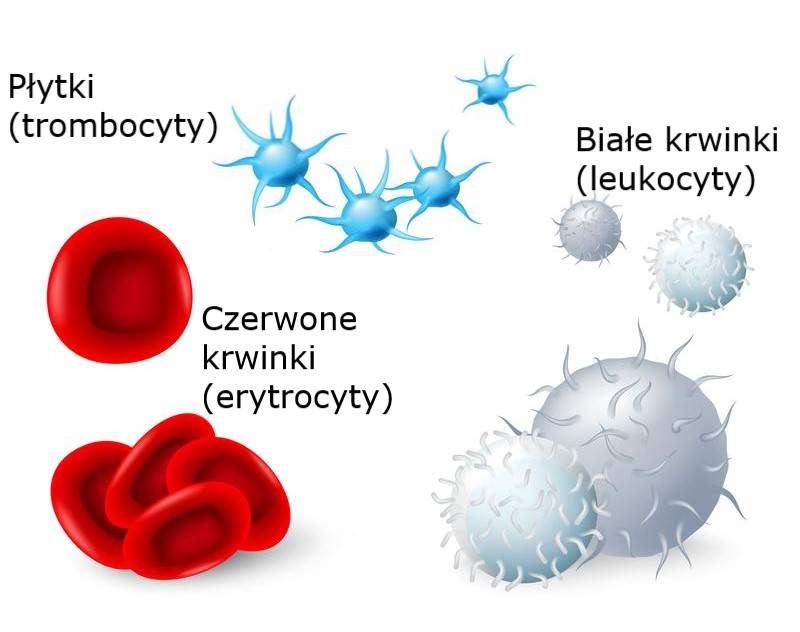 